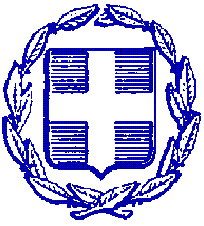 EΛΛΗΝΙΚΗ ΔΗΜΟΚΡΑΤΙΑ                           ΝΟΜΟΣ ΔΡΑΜΑΣΔΗΜΟΣ ΠΑΡΑΝΕΣΤΙΟΥ                                                                             Παρανέστι   24  Ιουλίου 2020Ταχ. Δ/νση : Παρανέστι                                              Αρ. Πρωτ. 3243 Ταχ. Κώδικας : 66035 ΠαρανέστιΠληροφορίες : Μαλέζογλου Μάρθαe-mail: m.malezoglou@paranesti.grΤηλεφωνο: 2521352310Fax: 2521090189   ΑΝΑΚΟΙΝΩΣΗΓια τη σύναψη συμβάσεων εργασίας  ιδιωτικού δικαίου ορισμένου χρόνουΟ Δήμαρχος Παρανεστίου Ν. ΔράμαςΈχοντας υπόψη:Τις διατάξεις του άρθρου 206 του Ν. 3584/2007, όπως αντικαταστάθηκε με το άρθρο 41 παρ. 2 του Ν.4325/2015 και συμπληρώθηκε από την παρ. 2 του άρθρου 4 της Πράξης Νομοθετικού Περιεχομένου (ΦΕΚ 102/Α΄/26-08-2015) η οποία κυρώθηκε με το άρθρο 9 του Ν.4350/2015 και αντικαταστάθηκε από το άρθρο 116 του Ν. 4547/2018.Τις διατάξεις του άρθρου 14 της παρ. 2 του Ν.2190/1994, όπως συμπληρώθηκε με την παρ. 4του άρθρου 20 του Ν. 2738/1999.Τις διατάξεις του άρθρου 1 παρ. 2 εδάφιο ιε΄του Ν. 3812/2009.Την παρ. 2 του άρθρου 24 της Πράξης Νομοθετικού Περιεχομένου (ΦΕΚ 64/Α΄/14-03-2020).Το υπ΄αριθμ. πρωτ. 45201/17-07-2020 έγγραφο του Υπουργείου Εσωτερικών  με θέμα: «Τετράμηνες συμβάσεις για την αντιμετώπιση κινδύνων που προκύπτουν από την εμφάνιση και διασπορά του κορωνοϊού COVID-19» Την υπ΄αριθμ.88/2020 απόφαση της Οικονομικής Επιτροπής του Δήμου ΠαρανεστίουΤην υπ΄αριθμ.πρωτ. 3202/21-07-2020  Βεβαίωση της Οικονομικής Υπηρεσίας περί ύπαρξης πιστώσεων κάλυψης της μισθολογικής δαπάνηςΤο γεγονός ότι στο Δήμο μας υπηρετούν στην Υπηρεσία Καθαριότητας τρεις (3) μόνιμοι υπάλληλοι του κλάδου ΥΕ Εργατών Καθαριότητας ενώ οι ανάγκες της υπηρεσίας καθαριότητας του Δήμου μας είναι ιδιαίτερα αυξημένες εξαιτίας του κινδύνου διασποράς του COVID-19. Επίσης θα προκύψει αδυναμία της εύρυθμης λειτουργίας της εν λόγω υπηρεσίας κατά τους θερινούς μήνες που θα λάβουν την κανονική τους άδεια οι ανωτέρω εργαζόμενοι.ΑνακοινώνειΤην πρόσληψη με σύμβαση εργασίας ιδιωτικού δικαίου ορισμένου χρόνου (μέχρι 4 μήνες), δύο (2) ατόμων, κατηγορίας ΥΕ Εργατών Καθαριότητας  και ενός ατόμου, κατηγορίας ΠΕ Οικονομικού – Λογιστικού για την χρονική περίοδο Αύγουστος – Νοέμβριος 2020 όπως στον πίνακα Α.ΠΙΝΑΚΑΣ ΑΑΠΑΡΑΙΤΗΤΑ ΔΙΚΑΙΟΛΟΓΗΤΙΚΑ ΣΥΜΜΕΤΟΧΗΣΑ) Για την κατηγορία ΥΕ Εργατών ΚαθαριότηταςΟι ενδιαφερόμενοι μαζί με την αίτησή τους πρέπει να υποβάλουν υποχρεωτικώς τα εξής δικαιολογητικά:Κυρωμένο Φωτοαντίγραφο των δύο όψεων της αστυνομικής τους ταυτότηταςΥπεύθυνη δήλωση ότι πληρούν τα γενικά προσόντα διορισμού που προβλέπονται για τους μόνιμους υπαλλήλους του πρώτου μέρους του ν. 3584/07 Βεβαίωση Μόνιμης κατοικίαςΥπεύθυνη δήλωση του Ν.1599/1986 στην οποία να δηλώνουν ότι δεν έχουν κώλυμα κατά το άρθρο 8 του Υπαλληλικού Κώδικα και τα σχετικά κωλύματα των Π.Δ. 164/2004 και Π/Δ. 180/2004.Β) Για την κατηγορία ΠΕ Οικονομικού- ΛογιστικούΟι ενδιαφερόμενοι μαζί με την αίτησή τους πρέπει να υποβάλουν υποχρεωτικώς τα εξής δικαιολογητικά:Φωτοαντίγραφο των δύο όψεων της αστυνομικής τους ταυτότηταςΤίτλος Σπουδών όπως περιγράφεται στον πίνακα Α.  Πιστοποιητικά απόδειξης χειρισμού Η/Υ Υπεύθυνη δήλωση ότι πληρούν τα γενικά προσόντα διορισμού που προβλέπονται για τους μόνιμους υπαλλήλους του πρώτου μέρους του ν. 3584/07 Βεβαίωση Μόνιμης κατοικίαςΥπεύθυνη δήλωση του Ν.1599/1986 στην οποία να δηλώνουν ότι δεν έχουν κώλυμα κατά το άρθρο 8 του Υπαλληλικού Κώδικα και τα σχετικά κωλύματα των Π.Δ. 164/2004 και Π/Δ. 180/2004.ΕΠΙΣΗΜΑΝΣΗ:1.	«Τίτλοι, πιστοποιητικά και βεβαιώσεις της αλλοδαπής», που απαιτούνται από την Ανακοίνωση, πρέπει απαραιτήτως να συνοδεύονται από επίσημη μετάφρασή τους στην ελληνική γλώσσα και να έχουν επικυρωθεί, σύμφωνα με τα οριζόμενα στο «Παράρτημα Ανακοινώσεων Συμβάσεων Εργασίας Ορισμένου Χρόνου (ΣΟΧ)» (ΑΣΕΠ)  με σήμανση έκδοσης «2-12-2019» και ειδικότερα στην τελευταία ενότητα του Κεφαλαίου ΙΙ με τίτλο «ΠΡΟΣΚΟΜΙΣΗ ΤΙΤΛΩΝ, ΠΙΣΤΟΠΟΙΗΤΙΚΩΝ ΚΑΙ ΒΕΒΑΙΩΣΕΩΝ».2.  Τα πιστοποιητικά γνώσης Η/Υ υποβάλλονται υποχρεωτικά είτε πρωτότυπα είτε σε ευκρινή φωτοαντίγραφα από αντίγραφα, τα οποία έχουν επικυρωθεί από δικηγόρο και ισχύουν τα οριζόμενα στο ΠΑΡΑΡΤΗΜΑ (Α1)   ΑΠΟΔΕΙΞΗΣ ΧΕΙΡΙΣΜΟΥ Η/Υ  (ΑΣΕΠ)  με σήμανση έκδοσης  «20-05-2020»Οι ενδιαφερόμενοι μπορούν να έχουν πρόσβαση στα ανωτέρω αναφερόμενα Παράρτηματα αυτό μέσω του δικτυακού τόπου του ΑΣΕΠ (www.asep.gr) μέσω της διαδρομής: Κεντρική σελίδα  Πολίτες  Έντυπα – Διαδικασίες  Διαγωνισμών φορέων  Ορ. Χρόνου ΣΟΧ. Οι υποψήφιοι των ανωτέρω ειδικοτήτων πρέπει:        α)  να είναι ηλικίας από 18 έως 65 ετών και β) Να έχουν υγεία και τη φυσική καταλληλότητα που τους επιτρέπει την εκτέλεση των καθηκόντων της θέσης που επιλέγουν.
γ) Να μην έχουν κώλυμα κατά το άρθρο 16 του Ν. 3584/2007 (καταδίκη, υποδικία, δικαστική συμπαράσταση)      4) ΠΡΟΘΕΣΜΙΑ ΚΑΙ ΤΟΠΟΣ ΥΠΟΒΟΛΗΣ ΑΙΤΗΣΕΩΝΟι ενδιαφερόμενοι μπορούν να υποβάλλουν αίτηση στα γραφεία του Δήμου Παρανεστίου Ν. Δράμας, 66037 Νικηφόρος, τηλ: 2521352310 και αρμόδια για την παραλαβή είναι η υπάλληλος κα Μαλέζογλου Μάρθα  κατά τις εργάσιμες ημέρες και ώρες.Οι  ενδιαφερόμενοι θα υποβάλλουν την αίτησή τους και τα δικαιολογητικά μέσα σε προθεσμία πέντε (5) εργάσιμων ημερών ήτοι από 27/07/2020 έως και 31/07/2020 από την επομένη της ανάρτησής της στο χώρο ανακοινώσεων του Δήμου μας. Ο ΔΗΜΑΡΧΟΣ Καγιάογλου ΑναστάσιοςΑ/ΑΕΙΔΙΚΟΤΗΤΑΑΡΙΘΜΟΣ ΑΤΟΜΩΝΕΙΔΙΚΑ ΤΥΠΙΚΑ ΠΡΟΣΟΝΤΑΧΡΟΝΙΚΗ ΔΙΑΡΚΕΙΑ1ΥΕ Εργατών Καθαριότητας2Δεν απαιτούνται ειδικά προσόντα Έως 4 μήνες2ΠΕ Οικονομικού- Λογιστικού1Α) Πτυχίο ή δίπλωμα Αστικής και Περιφερειακής Ανάπτυξης (από 1998 μετονομάστηκε σε Οικονομικής και Περιφερειακής Ανάπτυξης) ή Βιομηχανικής Διοίκησης  και Τεχνολογίας (πρώην Τεχνολογίας και Συστημάτων Παραγωγής)  ή Δημόσιας Διοίκησης με κατεύθυνση Δημόσιας Οικονομικής ή Δημόσιας Διοίκησης (το οποίο ίσχυε μέχρι το ακαδημαϊκό έτος 1996-1997) ή Διεθνών και Ευρωπαϊκών Οικονομικών και Πολιτικών Σπουδών (από Μάιο 2008 μετονομάστηκε σε Διεθνών και Ευρωπαϊκών Σπουδών) με κατεύθυνση Διεθνών και Ευρωπαϊκών Οικονομικών Σπουδών ή Διεθνών και Ευρωπαϊκών Οικονομικών Σπουδών ή Διεθνών και Ευρωπαϊκών Σπουδών με κατεύθυνση Διεθνών και Ευρωπαϊκών Οικονομικών Σχέσεων ή Διεθνών και Ευρωπαϊκών Σπουδών (πρώην Διεθνών και Ευρωπαϊκών Οικονομικών και Πολιτικών Σπουδών ) με κατεύθυνση Διεθνών και Ευρωπαϊκών Οικονομικών Σπουδών  ή Διεθνών Οικονομικών Σχέσεων και Ανάπτυξης ή Διοίκησης Επιχειρήσεων ή Διοίκησης Επιχειρήσεων και Οργανισμών  ή   Διοίκησης Επιχειρήσεων Αγροτικών Προϊόντων και Τροφίμων   ή Επιχειρησιακής Έρευνας και Μάρκετινγκ ή Επιχειρησιακής Έρευνας και Στρατηγικής Πωλήσεων  (Marketing)  ή Λογιστικής και Χρηματοοικονομικής ή Λογιστικής Χρηματοοικονομικής και Ποσοτικής Ανάλυσης ή Μάρκετινγκ και Επικοινωνίας ή Μάρκετινγκ και Διοίκησης Λειτουργιών ή Μάρκετινγκ Αγροτικών Προϊόντων  ή Ναυτιλιακών Σπουδών ή Ναυτιλίας και Επιχειρηματικών Υπηρεσιών ή Οικονομικής Επιστήμης ή Οικονομικής και Περιφερειακής Ανάπτυξης  ή Οικονομικών Επιστημών  ή Οικονομικής και Διοίκησης Τουρισμού ή Οργάνωσης και Διαχείρισης Αγροτικών Εκμεταλλεύσεων (από 2006 μετονομάστηκε σε Διοίκησης Επιχειρήσεων Αγροτικών Προϊόντων και Τροφίμων) ή Οργάνωσης και Διοίκησης Επιχειρήσεων ή Οργάνωσης και Διαχείρισης Αθλητισμού  ή Περιφερειακής και Οικονομικής Ανάπτυξης ή Στατιστικής ή Στατιστικής και Αναλογιστικής Επιστήμης ή Στατιστικής και Ασφαλιστικής Επιστήμης ή   Στατιστικής και Αναλογιστικών - Χρηματοοικονομικών Μαθηματικών  ή Μαθηματικών Εισαγωγική Κατεύθυνση Στατιστικής και Αναλογιστικών-Χρηματοοικονομικών Μαθηματικών ή Τεχνολογίας και Συστημάτων Παραγωγής ή Χρηματοοικονομικής και Τραπεζικής Διοικητικής ΑΕΙ ή το ομώνυμο πτυχίο ή δίπλωμα Ελληνικού Ανοικτού Πανεπιστημίου (ΕΑΠ) ΑΕΙ ή Προγραμμάτων Σπουδών Επιλογής (ΠΣΕ) ΑΕΙ της ημεδαπής η ισότιμος τίτλος σχολών  της ημεδαπής ή αλλοδαπής, αντίστοιχης ειδικότητας.Β) Γνώση χειρισμού Η/Υ στα αντικείμενα: (α) επεξεργασίας κειμένων, (β) υπολογιστικών φύλλων και (γ) υπηρεσιών διαδικτύου.Έως 4 μήνες